3	Producentengedrag deel 13.1	Kosten en omzet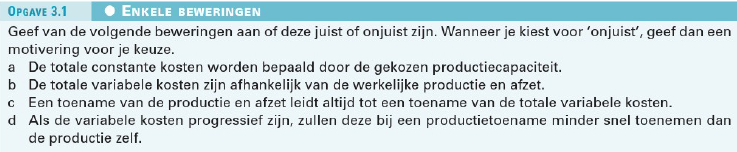 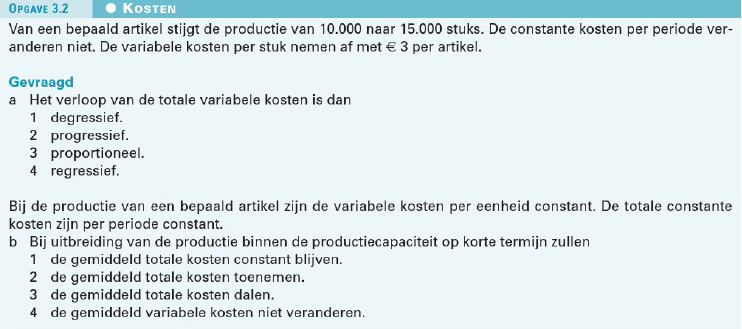 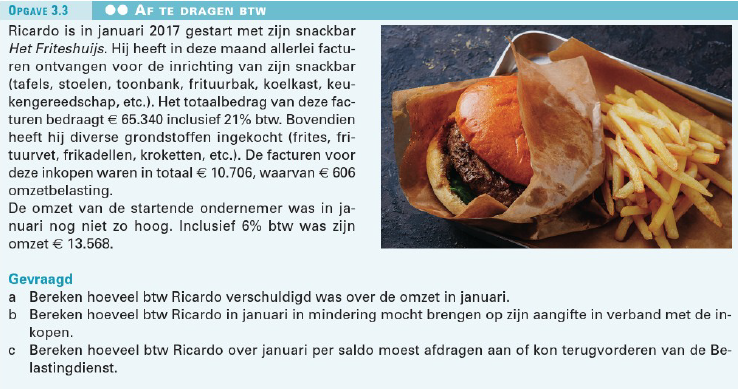 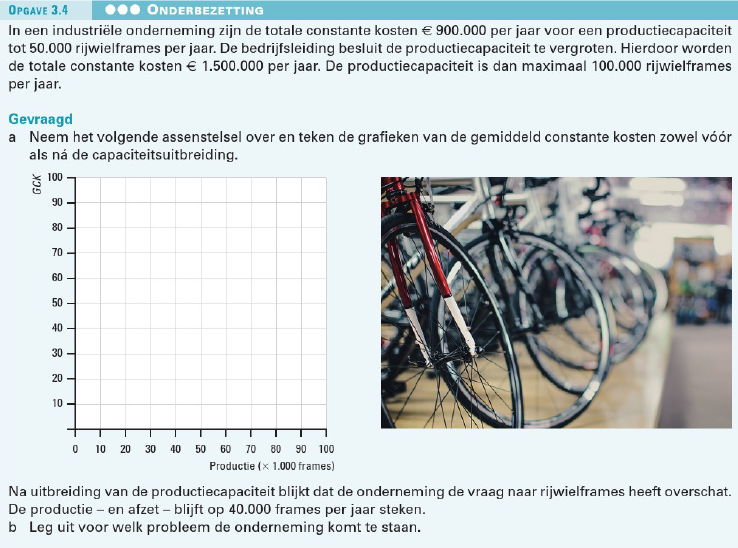 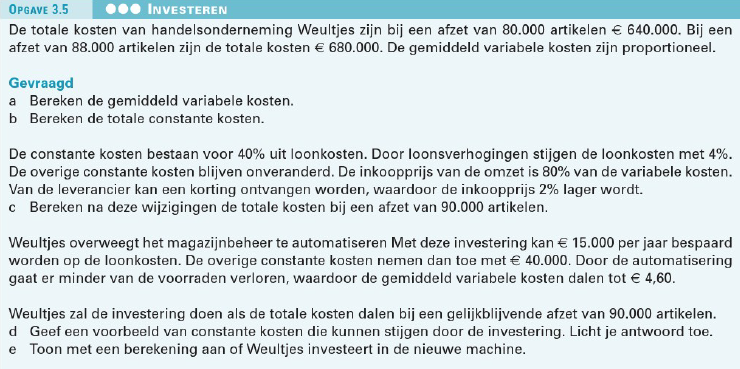 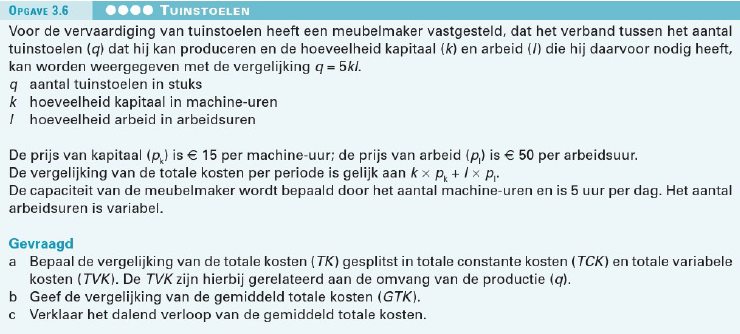 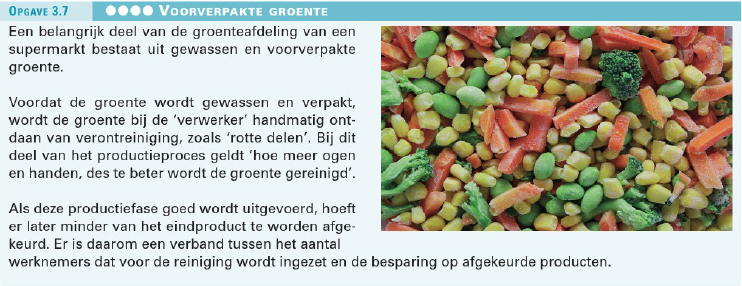 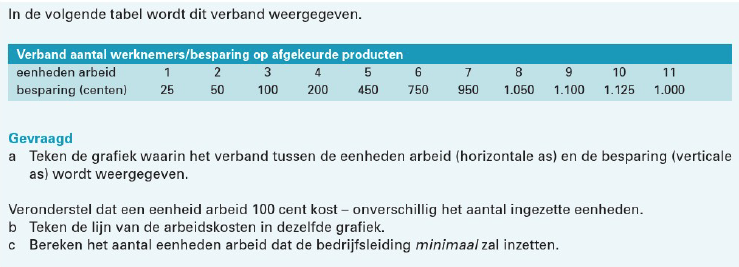 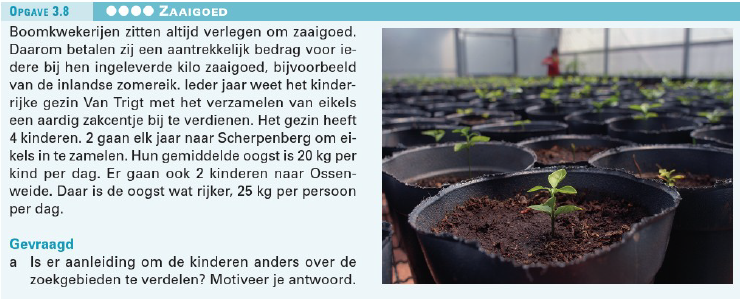 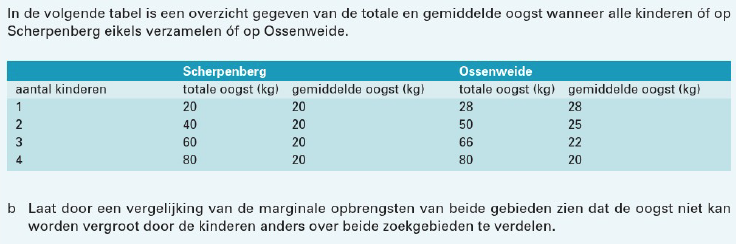 3.2	Break-evenanalyse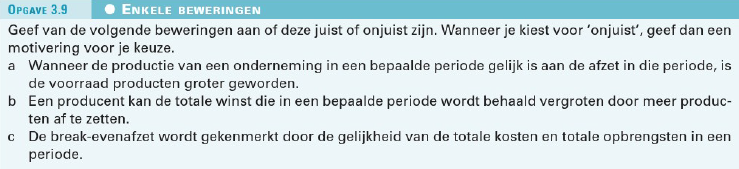 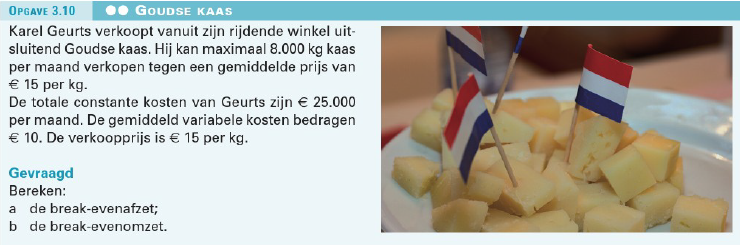 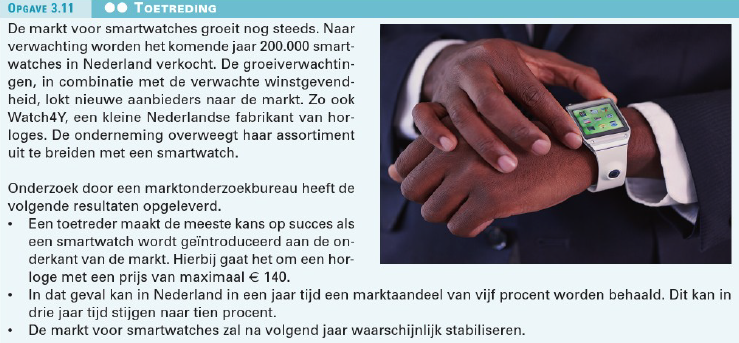 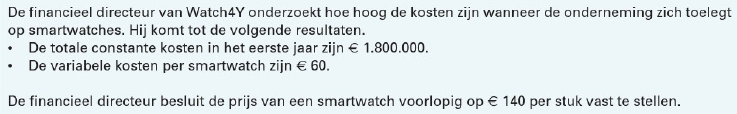 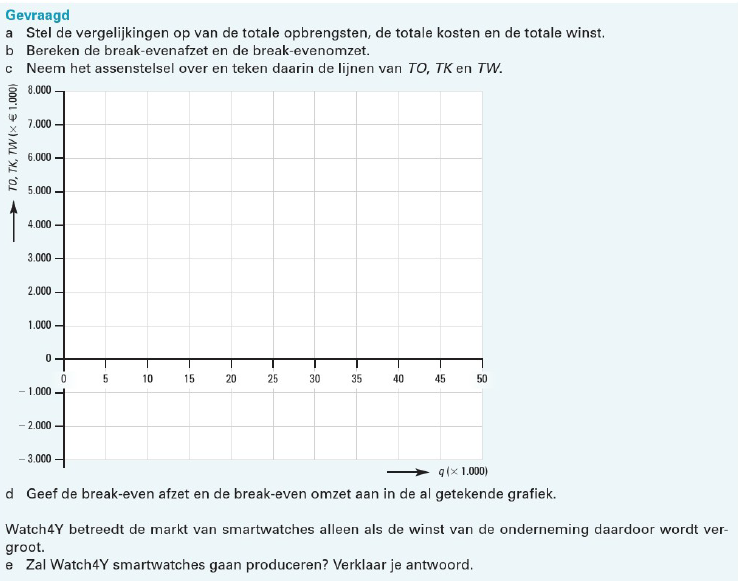 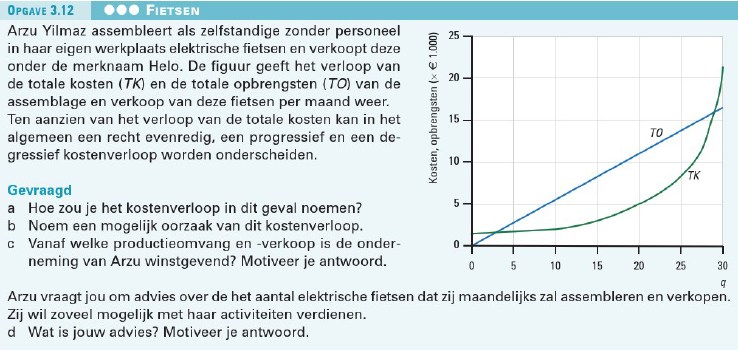 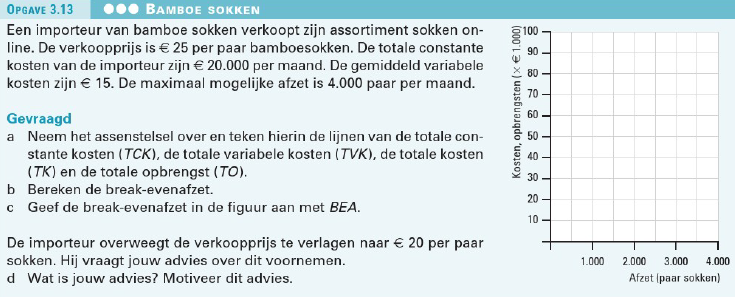 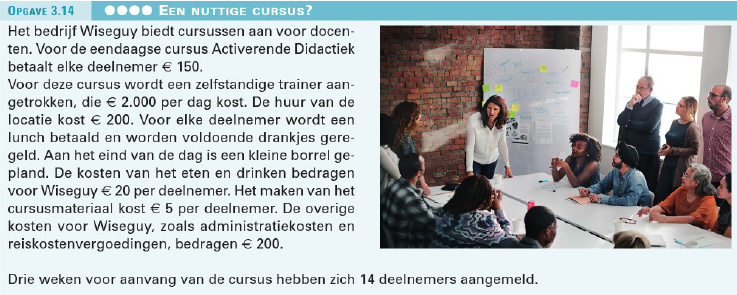 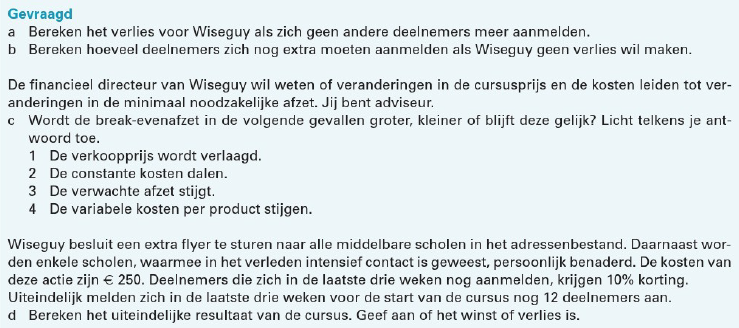 ABCDABABCABABCDEABCABCABABCABABCDEABCDABCDABCD